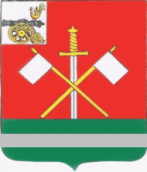 СМОЛЕНСКАЯ ОБЛАСТЬ	                      МОНАСТЫРЩИНСКИЙ РАЙОННЫЙ СОВЕТ ДЕПУТАТОВ РЕШЕНИЕ         от 30 марта 2022 года                                                                                        № 13Об отчете о деятельности Контрольно-ревизионной комиссии муниципального образования «Монастырщинский район» Смоленской области за 2021 год	В соответствии с Федеральным законом от 7 февраля 2011 года № 6-ФЗ «Об общих принципах организации и деятельности контрольно-счетных органов субъектов Российской Федерации и муниципальных образований», Положением о Контрольно-ревизионной комиссии муниципального образования «Монастырщинский район» Смоленской области, утвержденным решением Монастырщинского районного Совета депутатов Смоленской области от 22 сентября 2021 года № 60, Монастырщинский районный Совет депутатов	РЕШИЛ:	1. Принять к сведению отчет о деятельности Контрольно-ревизионной комиссии муниципального образования «Монастырщинский район» Смоленской области за 2021год (прилагается).	2. Настоящее решение вступает в силу с момента подписания и подлежит размещению на официальном сайте Администрации муниципального образования «Монастырщинский район» Смоленской области в сети «Интернет».Приложение к решению Монастырщинского районного Совета депутатов от 30.03.2022 № 13 Отчето деятельности Контрольно-ревизионной комиссии муниципального образования «Монастырщинский район»Смоленской области за 2021 год.В соответствии с Федеральным законом от 7 февраля 2011 года № 6-ФЗ «Об общих принципах организации и деятельности контрольно-счетных органов субъектов Российской Федерации и муниципальных образований», Положением о Контрольно-ревизионной комиссии муниципального образования «Монастырщинский район» Смоленской области, утвержденным решением Монастырщинского районного Совета депутатов Смоленской области от 22 сентября 2021 года № 60 образована Контрольно-ревизионная комиссия муниципального образования «Монастырщинский район» Смоленской области.Контрольно-ревизионная комиссия муниципального образования «Монастырщинский район» Смоленской области (далее - Контрольно-ревизионная комиссия) является постоянно действующим органом внешнего муниципального финансового контроля, подотчетна Монастырщинскому районному Совету депутатов, обладает организационной, функциональной независимостью и осуществляет свою деятельность самостоятельно.В соответствии с утвержденным штатным расписанием численность сотрудников Контрольно-ревизионной комиссии составляет 2 человека.Согласно ст.3 п.11 Федерального Закона от 07 февраля 2011 года № 6-ФЗ «Об общих принципах организации и деятельности контрольно-счетных органов субъектов Российской Федерации и муниципальных образований» и ст.15 п.4 Федерального Закона от 06.10.2003 года № 131-ФЗ «Об общих принципах организации местного самоуправления в Российской Федерации» на 2021 год Монастырщинским районным Советом депутатом с представительными органами городского и сельских поселений, входящих в состав муниципального образования «Монастырщинский район» Смоленской области, заключено 6 Соглашений о передаче Контрольно-ревизионной комиссии муниципального образования «Монастырщинский район» Смоленской области полномочий по осуществлению внешнего муниципального финансового контроля и передачи межбюджетных трансфертов, предоставляемых из бюджетов этих поселений в бюджет муниципального района. Межбюджетные трансферты на осуществление полномочий внешнего муниципального финансового контроля в бюджет муниципального района за 2021 год поступили в сумме 120 400,00 рублей. Денежные средства использованы в полном объеме на нужды учреждения.Деятельность Контрольно-ревизионной комиссии муниципального образования «Монастырщинский район» Смоленской области осуществлялась на основании плана работы, утвержденного распоряжением председателя КРК от 17 декабря 2020 года № 17. Экспертно-аналитическая деятельность.В рамках экспертно-аналитического направления деятельности в 2021 году проведены следующие мероприятия:внешняя проверка годовых отчетов об исполнении бюджета главных распорядителей бюджетных средств муниципального образования «Монастырщинский район» Смоленской области за 2020год;внешняя проверка годовых отчетов об исполнении бюджета муниципального образования «Монастырщинский район» Смоленской области, бюджетов городского и сельских поселений, входящие в состав муниципального образования «Монастырщинский район» Смоленской области за 2020 год;анализ отчетов об исполнении бюджета муниципального образования «Монастырщинский район» Смоленской области, бюджетов городского и сельских поселений, входящие в состав муниципального образования «Монастырщинский район» Смоленской области за 1 квартал, 1 полугодие, 9 месяцев 2021 года; экспертиза проектов решений о внесении изменений в бюджет муниципального образования «Монастырщинский район» Смоленской области, в бюджеты городского и сельских поселений, входящие в состав муниципального образования «Монастырщинский район» Смоленской области;экспертиза проекта бюджета муниципального образования «Монастырщинский район» Смоленской области и бюджетов городского и сельских поселений, входящие в состав муниципального образования «Монастырщинский район» Смоленской области, на 2022 год и плановый период 2023 и 2024 годов;экспертиза проектов решений «О приеме в муниципальную собственность муниципального образования «Монастырщинский район» Смоленской области объектов государственной собственности Смоленской области».В соответствии с основными полномочиями Контрольно-ревизионной комиссией в 2021 году проведено 71 мероприятие внешнего муниципального финансового контроля, в том числе: 69 экспертно-аналитических мероприятий и 2 контрольных мероприятия.Подготовлено 69 экспертных заключений, из них:- 7 заключений на отчет об исполнении бюджетов муниципального образования, городского и сельских поселений Монастырщинского района Смоленской области за 2020 год;- 21 заключение на отчет об исполнении бюджетов муниципального образования, городского и сельских поселений за 1 квартал, 1 полугодие, 9 месяцев 2021 года;- 20 заключений на проекты решений о внесении изменений в бюджеты муниципального образования, городского и сельских поселений Монастырщинского района Смоленской области на 2021 год;- 7 заключений на проект решения «О бюджете на 2022 год и плановый период 2023 и 2024 годов» муниципального образования, городского и сельских поселений Монастырщинского района Смоленской области;- 14 заключений о приеме в муниципальную собственность муниципального образования «Монастырщинский район» Смоленской области объектов государственной собственности Смоленской области.Контрольно-ревизионной комиссией по проведенным экспертно-аналитическим мероприятиям нарушений не установлено.Результаты проведенных Контрольно-ревизионной комиссией экспертно-аналитических мероприятий в виде заключений в установленном порядке представлялись Главе муниципального образования «Монастырщинский район» Смоленской области, Председателю Монастырщинского районного Совета депутатов, Главам муниципальных образований городского и сельских поселений, входящих в состав муниципального образования «Монастырщинский район» Смоленской области.		Контрольная деятельность.В соответствии с Планом работы в 2021 году проведено 2 контрольных мероприятия, из них:1 контрольное мероприятие в Администрации Соболевского сельского поселения Монастырщинского района Смоленской области по вопросу: «Проверка бюджета муниципального образования Соболевского сельского поселения Монастырщинского района Смоленской области – получателя межбюджетных трансфертов из местного бюджета в 2019-2020 годах»;1 контрольное мероприятие в Администрации Новомихайловского сельского поселения Монастырщинского района Смоленской области по вопросу «Последующий контроль по результатам исполнения местного бюджета в целях установления законности его исполнения, достоверности учета и отчетности».По результатам контрольных мероприятий в двух сельских поселениях установлены нарушения требований действующего законодательства.Акт контрольного мероприятия Администрацией Соболевского сельского поселения Монастырщинского района Смоленской области подписан с актом разногласий, по которому даны пояснения. На акт разногласий составлено заключение, в котором изложены мотивированные решения по итогам рассмотрения разногласий. Вынесено 1 представление об устранении выявленных нарушений.Акт контрольного мероприятия Администрации Новомихайловского сельского поселения Монастырщинского района Смоленской области подписан без разногласий. Выявленные нарушения и недостатки устранены.Предложений по проведению контрольных мероприятий для включения в план работы на 2021 год Контрольно-ревизионной комиссии не поступало.Информация о проведенных контрольных и экспертно-аналитических мероприятиях, о выявленных при их проведении нарушениях и недостатках, вынесенных представлениях и предписаниях Контрольно-ревизионная комиссия размещает на официальном сайте Администрации муниципального образования «Монастырщинский район» Смоленской области в сети «Интернет».Согласно п.2 ст.19 Федерального Закона от 7.02.2011года № 6-ФЗ «Об общих принципах организации и деятельности контрольно-счетных органов субъектов Российской Федерации и муниципальных образований» и п. 6.6. ст.6 Регламента  Контрольно-ревизионной комиссии муниципального образования «Монастырщинский район» Смоленской области отчет о работе Контрольно-ревизионной комиссии направлен на рассмотрение в Монастырщинский районный Совет депутатов и в представительные органы городского и сельских поселений.Глава муниципального образования «Монастырщинский район»Смоленской области                        В.Б. Титов     Председатель     Монастырщинского районного     Совета депутатов		      П.А. Счастливый  